S m l o u v a   o   p o s k y t n u t í účelové dotace z Dotačního fondu Libereckého krajeoblast podpory: Kultura, památková péče a cestovní ruchprogram č.: 7.2 Záchrana a obnova památek v Libereckém krajič. OLP/1331/2016schválená Zastupitelstvem Libereckého kraje dne 29. 3. 2016 usnesením č. 152/16/ZKSmluvní strany:Liberecký krajse sídlem: U Jezu 642/2a, 461 80 Liberec 2zastoupený:  Martinem Půtou, hejtmanem, v plné moci Hanou Maierovou, statutární náměstkyní hejtmana pro řízení resortu cestovního ruchu, památkové péče a kulturyIČ: 70891508DIČ: CZ70891508Bankovní spojení: Komerční banka, a.s.Číslo účtu: 19-7964250217/0100(dále jen „poskytovatel“)na straně jednéaRoman BucekBydliště: Skalice u České Lípy 160, 471 17 Skalice u České LípyDatum narození: 21. 4. 1969Bankovní spojení: GE Money Bank, a.s.Číslo účtu: 151419888/0600(dále jen „příjemce“)na straně druhéuzavřely níže uvedeného dne, měsíce a roku v souladu s §159 a násl. zákona č. 500/2004 Sb., správní řád, ve znění pozdějších předpisů, podle zákona č. 129/2000 Sb., o krajích, ve znění pozdějších předpisů a zákona č. 250/2000 Sb., o rozpočtových pravidlech územních rozpočtů, ve znění pozdějších předpisů tutoveřejnoprávní smlouvu o poskytnutí účelové dotace z rozpočtu Libereckého krajeČlánek I.Předmět a účel smlouvySmluvní strany uzavírají smlouvu o poskytnutí účelové neinvestiční dotace na projekt s názvem:„Výměna střešní krytiny včetně poškozených částí bednění, oprava komínů, výměna klempířských prvků u domu č. p. 172 v Novém Boru“,který byl schválen usnesením Zastupitelstva Libereckého kraje č. 152/16/ZK ze dne 29. 3. 2016.Finanční prostředky z rozpočtu poskytovatele budou použity výhradně na způsobilé výdaje v souladu s dosažením účelu projektu, kterým je: „Zachování a obnova nemovité kulturní památky“.Příjemce je povinen realizovat projekt minimálně v rozsahu a dle specifikace těchto závazných parametrů:Za naplnění závazného parametru je považováno naplnění nejméně 90 % hodnoty závazného parametru. Finanční prostředky z rozpočtu poskytovatele mohou být použity v souladu s účelem projektu na:nákup materiálu na projekt uvedený v čl. I. odst. 1, nákup služeb vč. výdajů na opravu a údržbu dlouhodobého hmotného majetku na projekt uvedený v čl. I. odst. 1.Příjemce je povinen po celou dobu realizace projektu splňovat podmínky vyhlášeného programu. Žádosti o změny v projektu, které by nebyly v souladu s těmito podmínkami, podléhají schválení Zastupitelstva Libereckého kraje.Článek II. Výše dotace a její uvolněníCelková výše přiznané účelové dotace může činit maximálně 204.000 Kč.Celkové způsobilé výdaje projektu, max. podíl poskytovatele i min. podíl příjemce na celkových způsobilých výdajích projektu, dle článku I., odst. 1, v Kč a v % činí:jedná se o jiné finanční prostředky než z rozpočtu krajePokud celkové skutečné způsobilé výdaje projektu při závěrečném vyúčtování projektu budou nižší než celkové předpokládané způsobilé výdaje projektu dle čl. II. odst. 2 této smlouvy, bude výše dotace upravena dle % podílu stanoveného v čl. II. odst.  2.V případě, že celkové skutečné způsobilé výdaje projektu budou vyšší než celkové předpokládané způsobilé výdaje na projekt dle čl. II. odst. 2 této smlouvy, hradí toto navýšení výdajů  příjemce dotace z vlastních zdrojů.Příjemci může být poskytnuta záloha ve výši max. 50 % z celkové přiznané dotace, jestliže o ni příjemce písemně požádá. Finanční prostředky ve výši 102.000 Kč budou převedeny do 30 kalendářních dnů po obdržení písemné žádosti poskytovatelem na účet příjemce. Zbývající část finančních prostředků bude převedena na účet příjemce do 15 kalendářních dnů ode dne, kdy poskytovatel písemně potvrdí příjemci správnost předloženého úplného závěrečného vyúčtování, ve výši odpovídající smluvním podmínkám, maximálně do výše přiznané dotace snížené o poskytnutou zálohu.V případě, že nebude poskytnuta záloha, budou finanční prostředky převedeny na účet příjemce do 30 dnů ode dne, kdy poskytovatel písemně potvrdí příjemci správnost předloženého úplného závěrečného vyúčtování, ve výši odpovídající smluvním podmínkám, maximálně do výše přiznané dotace.Pokud je příjemce příspěvkovou organizací obce či města, budou mu peněžní prostředky poskytnuty prostřednictvím účtu jeho zřizovatele, uvedeného v záhlaví této smlouvy. Příjemci i zřizovateli bude zároveň zaslán průvodní dopis o uvolnění peněžních prostředků.Článek III.Povinnosti příjemce a podmínky čerpání dotacePříjemce se zavazuje použít poskytnutou dotaci pouze k úhradě způsobilých výdajů projektu a v souladu s účelem projektu dle čl. I. této smlouvy.Do způsobilých výdajů na realizaci projektu se započítávají uhrazené výdaje, které vzniknou příjemci v souvislosti s realizací projektu dle čl. I. této smlouvy a v termínu dle čl. III., odst. 3. této smlouvy a náklady, které vzniknou příjemci v souvislosti s realizací projektu dle čl. I. této smlouvy a jsou proplaceny nejpozději do termínu vyúčtování dotace uvedené v čl. III. odst. 6. Za způsobilé výdaje projektu se považují také výdaje, které vzniknou před uzavřením této smlouvy o poskytnutí účelové dotace, nejdříve však od 1. 2. 2016. Daň z přidané hodnoty (dále také jen DPH) je považována za způsobilý výdaj dle věty první a v případě, kdy příjemce není plátcem DPH, resp. nemůže uplatnit v souvislosti s realizací projektu dle č. I. této smlouvy nárok na odpočet DPH na vstupu. Pokud je uplatňován režim revers charge musí příjemce současně doložit i náležitosti uvedené v čl. III odst. 8. Z dotace nelze hradit výdaje za alkohol a tabák a výrobky z nich.Termín zahájení realizace projektu je 12. 5. 2016 a termín ukončení realizace projektu je nejpozději 31. 8. 2016.Ukončením realizace projektu se rozumí dokončení veškerých aktivit na projektu.Finanční prostředky poskytovatele na projekt dle Článku I. jsou poskytnuty k využití do termínu pro předložení závěrečného vyúčtování stanoveného v čl. III. odst. 6.Projekt musí být vyúčtován do 50 kalendářních dnů po ukončení realizace, nejpozději do 20. 10. 2016. Pokud příjemce realizoval projekt před nabytím účinnosti této smlouvy, musí provést vyúčtování nejpozději do 50 kalendářních dnů od nabytí účinnosti této smlouvy. Projekt musí být vyúčtován formou závěrečného vyúčtování na příslušném formuláři uvedeným v příloze č. 1 a 2 této smlouvy, který musí být v termínu pro vyúčtování předložen odboru kultury, památkové péče a cestovního ruchu Krajského úřadu Libereckého kraje. Závěrečné vyúčtování není vyžadováno v případě, že projekt nebyl realizován a veškeré poskytnuté prostředky byly příjemcem vráceny zpět na účet poskytovatele, ve lhůtě  dle čl. III. odst. 10, event., kdy příjemci nebyly finanční prostředky zaslány a to ani z části.Pokud příjemce nemůže předložit závěrečné vyúčtování do 12. 12. běžného roku je povinen předložit průběžnou zprávu o realizaci projektu k 31. 12. daného roku, a to nejpozději do 10. 1. roku následujícího. Průběžná zpráva se nepředkládá v případě, že projekt končí do 31. 12. daného roku. Průběžnou zprávu také nemusí předkládat příjemce, kterému je celková výše dotace proplacena až po závěrečném vyúčtování projektu (tzv. ex-post).K závěrečnému vyúčtování předloží příjemce dotace kopie účetních resp. prvotních daňových dokladů nebo zjednodušených daňových dokladů (např. faktury, účtenky, paragony, výdajové pokladní doklady) týkající se realizovaného projektu (a to ve výši, resp. do výše celkových způsobilých výdajů projektu, ze které plyne nárok pro výpočet dotace z rozpočtu Libereckého kraje) a výpisy z účtu prokazující úhradu jednotlivých účetních resp. prvotních daňových dokladů nebo zjednodušených daňových dokladů, ze kterých bude zřejmý účel a způsob využití poskytnutých finančních prostředků poskytovatele. Příjemce je povinen viditelně označit všechny originální účetní doklady (faktury, účtenky, paragony, aj.), na jejichž úhradu budou použity prostředky z dotace od LK, uvedením textu „spolufinancováno/financováno z dotace LK ve výši…………………Kč“.Pokud má být způsobilým výdajem i DPH dle čl. III. odst. 2. a je uplatněn režim revers charge musí být příjemcem předloženy následující podklady: kopie daňového přiznání k DPH podle § 101 zákona o DPH,kopie evidence pro daňové účely podle § 100 zákona o DPH (s náležitostmi dle § 92a),doklad o úhradě daňové povinnosti FÚ - kopie výpisu z bankovního účtu.Zálohové faktury, směnky, úvěrové smlouvy a jim podobné doklady se nepovažují za podklad k závěrečnému vyúčtování a nejsou považovány za způsobilé výdaje.Příjemce dotace je povinen dále předložit k závěrečnému vyúčtování tyto přílohy:originál závěrečného vyúčtování projektu dle přílohy č. 1 a originál závěrečné zprávy o realizaci projektu dle přílohy č. 2 této smlouvy,fotodokumentaci realizované obnovy,v případě restaurování 1 paré restaurátorské zprávy,čestné prohlášení o čerpání dalších dotačních prostředků na realizaci projektu.Nevyčerpané resp. neproinvestované finanční prostředky poskytnuté v souladu s touto smlouvou je příjemce povinen vrátit nejpozději do 15 kalendářních dnů od předložení závěrečného vyúčtování nebo od oznámení o nerealizaci projektu, a to na účet poskytovatele číslo 19-7964250217/0100, s variabilním symbolem č. 7020134. Finanční prostředky, které musí být v souvislosti se snížením výše dotace dle čl. II. odst. 3 vráceny poskytovateli, musí příjemce zaslat nejpozději do 15 kalendářních dnů od doručení písemné výzvy poskytovatele na účet číslo 19-7964250217/0100, s variabilním symbolem č. 7020134. Rozhodným dnem pro vrácení finančních prostředků výše uvedených je den, kdy je platba připsána na účet poskytovatele dotace. Pokud je příjemce příspěvkovou organizací obce či města, musí peněžní prostředky vrátit na účet poskytovatele prostřednictvím účtu svého zřizovatele.Příjemce je povinen písemně informovat správce programu, odbor odboru kultury, památkové péče a cestovního ruchu Krajského úřadu Libereckého kraje, o změně v údajích uvedených ve smlouvě ohledně jeho osoby, případně nerealizace projektu a o všech dalších okolnostech, které mají nebo by mohly mít vliv na splnění účelu a plnění povinností podle této smlouvy a to nejdéle do 30 dnů od uskutečněné změny.Příjemce je povinen informovat odbor odboru kultury, památkové péče a cestovního ruchu Krajského úřadu Libereckého kraje o ostatních změnách, (např. změna celkových způsobilých výdajů, čísla bankovního účtu, změna adresy) nejpozději s předložením závěrečného vyúčtování.Změny  projektu, zejména účelu dotace, termínu realizace projektů a závazných parametrů projektu schvaluje na základě písemné žádosti příjemce Zastupitelstvo Libereckého kraje. Žádost o změnu projektu je možné podat nejdéle 30 dnů před ukončením realizace projektu uvedeného v čl. III. odst. 3. Správce programu, odbor kultury, památkové péče a cestovního ruchu Krajského úřadu Libereckého kraje posoudí, zda žádosti o změnu projektu podléhá schválení Zastupitelstva Libereckého kraje a vyžaduje uzavření dodatku.Příjemce je povinen informovat veřejnost o skutečnosti, že jím realizovaný projekt byl podpořen z rozpočtu Libereckého kraje. Příjemce se zavazuje k tomu, aby po dobu realizace projektu dle Čl. I. odst. 1 této smlouvy umístil na objektu, v němž/na němž je projekt realizován, na viditelném místě logo Libereckého kraje vyobrazené v příloze č. 3, které je nedílnou součástí této smlouvy. Tato povinnost se nevztahuje na projekty realizované před nabytím účinnosti smlouvy. Porušení podmínek souvisejících s účelem, na který byly finanční prostředky poskytnuty, a které je považováno za méně závažné, a za jejichž nedodržení se uloží nižší odvod, je: Nesplnění povinnosti dodat závěrečné vyúčtování dle čl. III. odst. 6 této smlouvy. Nesplnění povinnosti vrácení nevyčerpaných resp. neprofinancovaných poskytnutých finančních prostředků dle čl. III, odst. 10. Nesplnění povinnosti předložení úplného vyúčtování poskytnutých finančních prostředků dle čl. III, odst. 8 a odst. 9.Nesplnění povinnosti předložení průběžné zprávy o realizaci projektu dle čl. III. odst. 7Nesplnění povinnosti příjemce informovat o změnách dle čl. III. odst. 11 a odst. 12Nesplnění povinnosti informovat veřejnost o podpoře projektu Libereckým krajem dle čl. III. odst. 16.Nenaplnění závazného parametru o více než 10 %, nejvýše však o 50 % hodnoty závazného parametru. V případě, že příjemce je povinen projekt realizovat v rozsahu a specifikaci více závazných parametrů, bude pro výpočet rozsahu jejich nenaplnění použit jejich vážený průměr. Má za to, že každý ze závazných parametrů projektu má stejnou váhu.V případě rozhodnutí o přeměně příjemce, fúzi, zániku s likvidací či  rozdělení na dva či více samostatných subjektů v době účinnosti této smlouvy, je příjemce povinen neprodleně kontaktovat poskytovatele  za účelem sdělení informace, jak poskytnutou dotaci vypořádat v návaznosti na tuto skutečnost. V případě, že dochází u příjemce k zániku s likvidací, je příjemce povinen vrátit nedočerpané prostředky poskytovateli, a to nejpozději do zahájení likvidace příjemce. V případě, že  v důsledku zániku příjemce s likvidací není možné provést projekt, na který byla dotace poskytnuta, je příjemce povinen vrátit celou částku poskytnuté dotace poskytovateli, a to nejpozději do zahájení likvidace příjemce. Pokud příjemce nevrátí do lhůt uvedených výše poskytnutou dotaci, stávají se prostředky dotace zadrženými ve smyslu § 22 a násl. zákona č. 250/2000 Sb., a bude postupováno dle tohoto zákona.Příjemce nesmí využít k realizaci projektu uvedeného v Čl. I. této smlouvy jiné finanční prostředky poskytnuté z rozpočtu Libereckého kraje.Výdaje hrazené z dotace poskytnuté na základě této smlouvy nesmí příjemce uplatnit vůči plnění v rámci jiné dotace.Článek IV.Kontrola hospodaření a sankce za nedodržení účelu a podmínek smlouvyPříslušné orgány poskytovatele jsou oprávněny zejména v souladu s § 9 odst. 2 zákona 
č. 320/2001 Sb., o finanční kontrole, ve znění pozdějších předpisů, provádět kontroly dodržení účelu a podmínek, za kterých byla účelová dotace poskytnuta a čerpána. Porušení povinností vyplývajících z této smlouvy je porušením rozpočtové kázně ve smyslu ust. § 22 zákona č. 250/2000 Sb., o rozpočtových pravidlech územních rozpočtů, v platném znění. Za porušení rozpočtové kázně se v souladu s § 22 odst. 6 zákona č. 250/2000 Sb., o rozpočtových pravidlech územních rozpočtů nepovažuje, pokud příjemce splní povinnost k vrácení dotace nebo její části dobrovolně na písemnou výzvu poskytovatele v jím stanovené lhůtě, zjistí – li poskytovatel na základě kontroly, že příjemce dotace porušil povinnost stanovenou smlouvou, která souvisí s účelem, na který byly peněžní prostředky poskytnuty, nedodržel účel dotace nebo podmínku, za které byla dotace poskytnuta a u níž nelze vyzvat k provedení opatření k nápravě. Za nedodržení podmínek uvedených v čl. III. odst. 17, se uloží nižší odvod a to v případě, pokud příjemce neprovedl opatření k nápravě (v případě, že lze objektivní nápravu sjednat) v náhradní lhůtě 30 dnů od prokazatelného doručení výzvy k jejich provedení dle § 22 odst. 6 zákona č. 250/2000 Sb., o rozpočtových pravidlech územních rozpočtů:3. 1 Za opožděné dodání závěrečného vyúčtování dle čl. III. odst. 6 této smlouvy ve lhůtě uvedené níže v tabulce  3.2 Za vrácení nevyčerpaných resp. neprofinancovaných poskytnutých finančních prostředků na účet poskytovatele dle čl. III, odst. 10 této smlouvy ve lhůtě uvedené níže v tabulce  3.3 Za předložení neúplného vyúčtování poskytnutých finančních prostředků dle čl. III. odst. 8 a 9 této smlouvy, kdy chybějící doklady příjemce předloží nejpozději ve lhůtě uvedené níže v tabulce bude uložen odvod ve výši:Počátek lhůty běží od následujícího dne od uplynutí náhradní 30 denní lhůty pro provedení opatření k nápravě3.4 Za nepředložení průběžné zprávy o realizaci projektu dle čl. III. odst. 7 nejpozději do 14 dnů od uplynutí náhradní lhůty pro provedení opatření k nápravě, bude uložen odvod 2 % z poskytnuté dotace.3.5 Za nesplnění povinnosti informovat o změnách uvedených v čl. III. odst. 11, odst. 12, bude uložen odvod 2 % z poskytnuté dotace.3.6 Za nesplnění povinnosti informovat veřejnost o podpoře projektu Libereckým krajem dle čl. III. odst. 16 nejpozději do 14 dnů od uplynutí náhradní lhůty pro provedení opatření k nápravě, bude uložen odvod 1% z poskytnuté dotace.3.7 Za nenaplnění závazných parametrů projektu uvedeného v článku I. odst. 3 smlouvy o více než 10 %, nejvýše však o 25 %, bude uložen odvod 10 % z poskytnuté dotace. 3.8 Za nenaplnění závazných parametrů projektu uvedeného v článku I. odst. 3 smlouvy o více než 25 %, nejvýše však o 50 %, bude uložen odvod 20 % z poskytnuté dotace.3.9 Pokud příjemce nedodrží specifikaci závazných parametrů dle čl. I. odst. 3 a neovlivní tím naplnění účelu dotace, bude mu uložen odvod ve výši 10% z poskytnuté dotacePokud příjemce dotace provede opatření k nápravě ve lhůtě stanovené k provedení opatření k nápravě, nedošlo k porušení rozpočtové kázně. V případě proplácení dotace ex-post bude za pochybení uvedená v  čl. III. odst. 17 dotace krácena ve výši sazeb snížených odvodů uvedených v čl. IV. odst. 3.  Veškeré platby jako důsledky porušení závazků provede příjemce formou bezhotovostního převodu na účet poskytovatele č. 19-7964250217/0100 s variabilním symbolem č. 7020134.Článek V.Závěrečná ustanoveníPříjemce výslovně souhlasí s tím, aby tato smlouva byla vedena v evidenci smluv, která je veřejně přístupná a která obsahuje údaje zejména o smluvních stranách, předmětu smlouvy, výši finančního plnění, a datum jejího podpisu. Příjemce dále výslovně souhlasí s tím, aby tato smlouva byla v plném rozsahu zveřejněna na webových stránkách určených poskytovatelem. Poskytnutá dotace je veřejnou finanční podporou ve smyslu zákona č. 320/2001 Sb., o finanční kontrole, ve znění pozdějších předpisů.Veškeré změny a doplňky k této smlouvě lze činit pouze formou písemných, očíslovaných dodatků.Tato smlouva nabývá účinnosti dnem podpisu obou smluvních stran. Smlouva musí být nejprve podepsána příjemcem a následně poskytovatelem.Tuto smlouvu lze zrušit dohodou smluvních stran v souladu s ustanovením § 167 odst. 1 písm. a) zákona č. 500/2004 Sb., správní řád, v platném znění. Taková dohoda musí být písemná a musí v ní být uvedeny důvody, které vedly k ukončení smlouvy včetně vzájemného vypořádání práv a závazků.Pokud příjemce na základě této smlouvy neobdrží žádné finanční prostředky, a písemně sdělí poskytovateli před termínem pro závěrečné vyúčtování, resp. před termínem pro jeho doložení v náhradní lhůtě, že nemá o dotaci zájem, ztrácí na dotaci nárok dnem, kdy poskytovatel obdrží příjemcovo sdělení.  Tato smlouva je vyhotovena ve třech stejnopisech, z nichž dvě vyhotovení si ponechá poskytovatel a jedno vyhotovení obdrží příjemce.Smluvní strany prohlašují, že se s obsahem smlouvy seznámily, porozuměly jí a smlouva plně vyjadřuje jejich svobodnou a vážnou vůli.Nedílnou součástí smlouvy jsou tyto přílohy:P1 Závěrečné vyúčtování/vypořádání projektu podpořeného z Dotačního fondu Libereckého kraje P2 Průběžná/závěrečná*zpráva o realizaci projektu P3 Logo Libereckého krajeV Liberci dne: …………….					V ………….… dne: ………….Poskytovatel:							Příjemce:……………………………….				……………………………….Hana Maierová, statutární náměstkyně hejtmana	              Roman BucekLibereckého krajePříloha č. 1Závěrečné vyúčtování/vypořádání projektu podpořeného z Dotačního fondu Libereckého kraje Soupis účetních dokladů:Plátce DPH uvede částky bez DPH.(pro tyto účely je za plátce DPH považována osoba, která uplatňuje nárok odpočtu DPH na vstupu)Součástí vyúčtování musí být kopie prvotních daňových dokladů nebo kopie zjednodušených daňových dokladů příp. kopie účetních dokladů a kopie příslušných dokladů o zaplacení (např. výpis z bankovního účtu nebo pokladní doklad). Všechny doklady musí být označeny pořadovými čísly uvedenými v prvním sloupci soupisu účetních dokladů. Doklady o zaplacení pak pořadovými čísly dokladů, ke kterým se platba vztahuje. V .................  dne ……………...….Podpis osoby zodpovědné za vyúčtování dotace a popř. razítko organizace................................Účetní dokladyÚčetní doklady jsou průkazné účetní záznamy, které musí obsahovat:a) označení účetního dokladu,b) obsah účetního případu a jeho účastníky,c) peněžní částku nebo informaci o ceně za měrnou jednotku a vyjádření množství,d) okamžik vyhotovení účetního dokladu,e) okamžik uskutečnění účetního případu, není-li shodný s okamžikem podle písmene d)f) podpisový záznam podle § 33a  odst. 4 osoby odpovědné za účetní případ a podpisový záznam osoby odpovědné za jeho zaúčtování.Běžný daňový doklad musí obsahovata) obchodní firmu nebo jméno a příjmení, případně název, dodatek jména a příjmení nebo názvu, sídlo nebo místo podnikání, popřípadě  trvalý  pobyt nebo místo podnikání plátce, který uskutečňuje zdanitelné plnění,b) daňové identifikační číslo plátce, který uskutečňuje zdanitelné plnění,c) obchodní firmu nebo jméno a příjmení, případně název, dodatek jména a příjmení nebo názvu, sídlo nebo místo podnikání, popřípadě trvalý pobyt nebo místo podnikání plátce, pro něhož se uskutečňuje zdanitelné plnění,d) daňové identifikační číslo plátce, pro něhož se uskutečňuje zdanitelné plnění,e) evidenční číslo dokladu,f) rozsah a předmět zdanitelného plnění,g) datum vystavení dokladu,h) datum uskutečnění zdanitelného plnění,i) výši ceny bez daně z přidané hodnoty celkem,j) základní nebo sníženou sazbu daně, případně sdělení, že se jedná o zdanitelné plnění osvobozené od povinnosti uplatnit daň na výstupu podle § 46 nebo § 47,k) výši daně celkem zaokrouhlenou na desetihaléře nahoru, popřípadě uvedenou i v haléřích.Příloha č. 2    Průběžná/závěrečná*zpráva o realizaci projektu * nehodící se škrtnětePopis realizace projektu:(popište činnosti v rámci projektu realizované k termínu průběžné zprávy a jak byl projekt zrealizován)plátce DPH uvede celkové náklady bez DPH ((pro tyto účely je za plátce DPH považována osoba, která uplatňuje nárok odpočtu DPH na vstupu)Doplňující informace (fotodokumentace projektu, články, publikace, CD a další):Příloha č. 3Tento projekt podpořil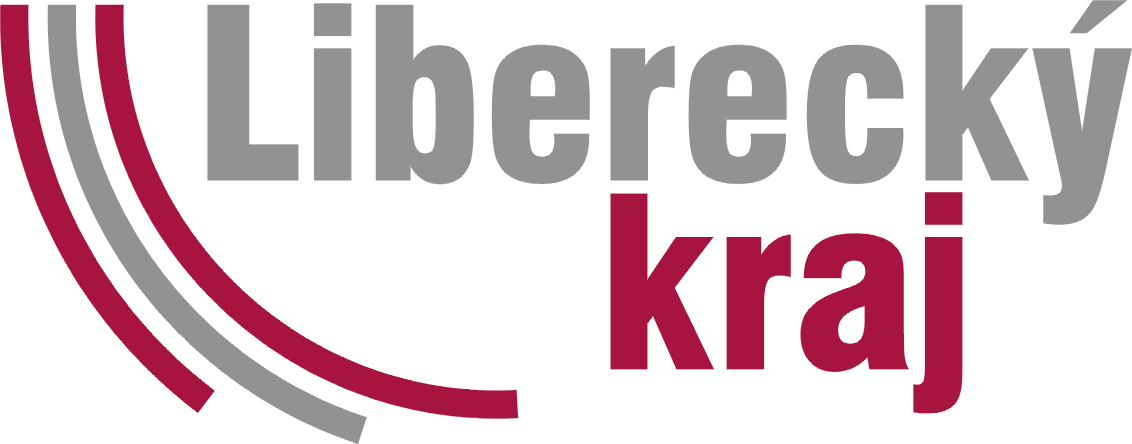 Název parametruJednotkaHodnotaStřešní krytina (Dacora)m2338Oprava hromosvodůmb28Montáž svodům24Oprava komínůks2Montáž bedněním106  Výše finančních   prostředků v Kč  Podíl na celkových  způsobilých výdajíchCelkové předpokládané způsobilé výdaje projektu           681.274,- 100 %Celková výše dotace z rozpočtu Libereckého kraje (max. podíl poskytovatele)                204.000,- 29,94 %Vlastní zdroje příjemce 1)(min. podíl příjemce)           477.274,- 70,06 %LhůtaVýše odvodu z poskytnuté dotaceDo 30 kalendářních dnů vč.2 %Do 60 kalendářních dnů vč.4 % Oblast podpory(název a číslo): Program Dotačního fondu(název a číslo)Název projektu:Název příjemce/IČ: Smlouva číslo: Bankovní spojení příjemce:Termín realizace projektu:Schválená výše dotace (v Kč):Finanční prostředky z rozpočtu poskytovatele doposud příjemci poskytnuté (v Kč):Celková výše způsobilých výdajů vynaložená příjemcem na projekt (v Kč):Do rozpočtu poskytovatele bude vráceno (v Kč):Jméno, adresa a telefon osoby zodpovědné za vyúčtování projektu:pořad. č.číslo daňového příp. účetního dokladudatum úhrady daného výdajeúčel výdaječástkahrazeno z dotacehrazeno z jiných zdrojůCELKEM: Oblast podpory(název a číslo): Program (název a číslo)Název projektu:Název příjemce: Smlouva číslo: Forma dotace*účelová investiční dotaceúčelová investiční dotaceúčelová neinvestiční dotaceúčelová neinvestiční dotaceúčelová neinvestiční dotaceCelkové skutečně vynaložené náklady na projekt…………………………….Kč…………………………….Kč…………………………….Kč…………………………….Kč…………………………….KčCelková výše dotace poskytnutá z programu ……….Kč, tj……………% na celkových skutečných                                               nákladech projektu……….Kč, tj……………% na celkových skutečných                                               nákladech projektu……….Kč, tj……………% na celkových skutečných                                               nákladech projektu……….Kč, tj……………% na celkových skutečných                                               nákladech projektu……….Kč, tj……………% na celkových skutečných                                               nákladech projektuHarmonogram projektu – zahájení a ukončení:zahájenízahájeníukončeníukončeníukončeníHarmonogram projektu – zahájení a ukončení:Čerpáno kčástkačástkačástkačástkačástkaSkutečná výše dotace poskytnutá z programu absolutní výše dotace v Kčvýše dotace v jednotlivých letechvýše dotace v jednotlivých letechvýše dotace v jednotlivých letechvýše dotace v jednotlivých letechSkutečná výše dotace poskytnutá z programu absolutní výše dotace v KčSkutečná výše dotace poskytnutá z programu Zpracoval:Schválil (statutární zástupce příjemce):Datum